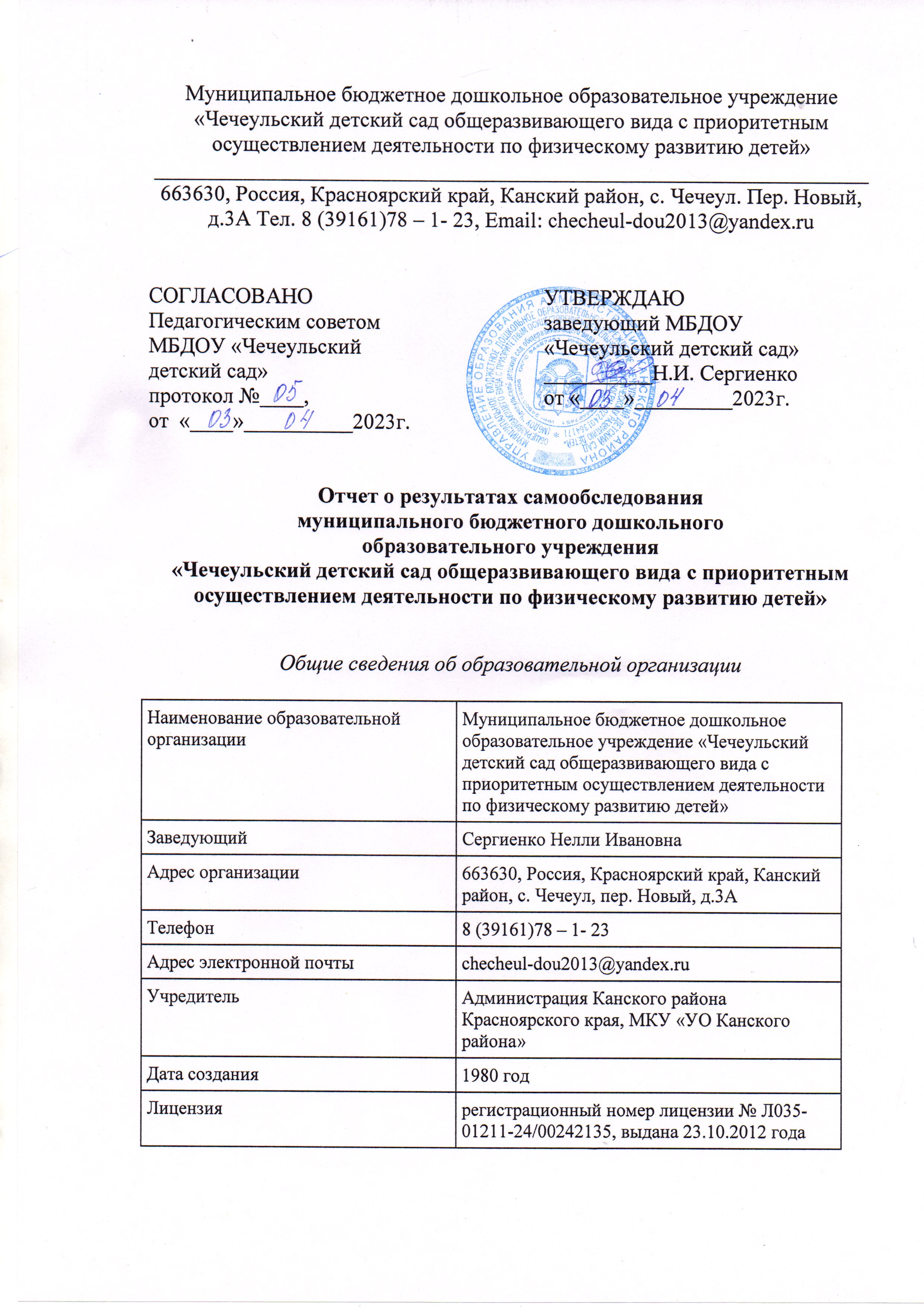 Муниципальное бюджетное дошкольное образовательное учреждение «Чечеульский детский сад общеразвивающего вида с приоритетным осуществлением деятельности по физическому развитию детей» (далее - детский сад) расположено в жилом районе села вдали от производственных предприятий и торговых мест. Здание детского сада построено по типовому проекту. Проектная наполняемость на 140 мест. Общая площадь здания 1228,5 кв.м., включая данную площадь помещений, непосредственно для нужд образовательного процесса.Цель деятельности детского сада – осуществление образовательной деятельности по реализации образовательных программ дошкольного образования.Предметом деятельности детского сада является формирование общей культуры, развитие физических, интеллектуальных, нравственных, эстетических и личностных качеств, формирование предпосылок учебной деятельности, сохранение и укрепление здоровья воспитанников.Режим работы детского сада.Рабочая неделя – пятидневная, с понедельника по пятницу. Длительность пребывания детей в группах – 10.5 часов. Режим работы групп – с 7:30 до 18:00.Аналитическая частьI Оценка образовательной деятельностиОбразовательная деятельность в детском саду организована в соответствии с Федеральным законом от 29.12.2012 № 273-ФЗ «Об образовании в Российской Федерации»,Приказом Министерства образования и науки РФ от 17 октября 2013 г. №1155 «Об утверждении федерального государственного образовательного стандарта дошкольного образования», СП 2.4.3648-20 «Санитарно-эпидемиологические требованиями к организациям воспитания и обучения, отдыха и оздоровления детей и молодежи», дополнительно с требованиями СанПиН 1.2.3685-21 «Гигиенические нормативы и требования к обеспечению безопасности и (или) безвредности для человека факторов среды обитания».Образовательная деятельность ведется на основании утвержденной Основной образовательной программы дошкольного образования МБДОУ «Чечеульский детский сад». Программа разработана творческой группой педагогов детского сада самостоятельно в соответствии с ФГОС дошкольного образования, с учетом инновационной программы дошкольного образования «От рождения до школы» под редакцией Н. Е. Вераксы, Т.С. Комаровой, Э.М. Дорофеевой, санитарно-эпидемиологическими правилами и нормами.Образовательная деятельность по образовательным программам дошкольного образования осуществляется в группах общеразвивающей направленности. В детском саду функционируют 7 возрастных групп. Из них:После послабления коронавирусных ограничений в детском саду отменили групповую изоляцию. Также стало возможным проводить массовые мероприятия со смешанными коллективами даже в закрытых помещениях. Впервые с 2020 года проводились массовые мероприятия с участием родителей, а также представителей социальных партнеров.Снятие антиковидных ограничений позволило наблюдать динамику улучшения образовательных достижений воспитанников. На занятиях, прогулках, в самостоятельной деятельности дошкольники стали демонстрировать познавательную активность.При организации образовательного процесса учитываются принципы интеграции образовательных областей в соответствии с возрастными возможностями и особенностями детей.Образовательный процесс включает в себя:- образовательную деятельность, осуществляемую в процессе организации различных видов детской деятельности (игровой, коммуникативной, трудовой, познавательно- исследовательской, конструктивная, восприятие художественной литературы и фольклора, музыкальной, изобразительной, двигательной); - образовательную деятельность, осуществляемую в ходе режимных моментов; - самостоятельную деятельность детей; - индивидуальную работу с детьми; - взаимодействие с семьями воспитанников.В образовательном процессе педагогами использовались следующие образовательные технологии: здоровьесберегающие, игровые, проектные, проблемный метод обучения, познавательно - исследовательский, информационно-коммуникационные технологии, квест — технология, краеведческая.Воспитательно-образовательный процесс строится с учетом ФГОС ДО, специфики нашего региона, особенностей дошкольного учреждения, времени года, значимых событий и традиций. Построение образовательного процесса вокруг одной центральной темы (календарно-тематическое планирование) и во взаимосвязи деятельности всех специалистов ДОУ представляет большие возможности для развития детей.Воспитательная работаС 01.09.2021 года детский сад разработал и реализует Рабочую программу воспитания и календарный план воспитательной работы, которые являются частью Основной образовательной программы дошкольного образования МБДОУ «Чечеульский детский сад».В целях выбора стратегии воспитательной работы, в 2022 году проводился анализ состава семей воспитанников.Характеристика семей по составуХарактеристика семей по количеству детейВоспитательная работа строится с учетом индивидуальных особенностей детей, с использованием разнообразных форм и методов, в тесной взаимосвязи воспитателей, специалистов и родителей. Большее внимание уделяется детям из неполных семей, детям в первые месяцы после зачисления в детский сад, а так же детям, чьи семьи находятся в трудной жизненной ситуации.В детском саду весь процесс образования и воспитания рассчитан на организацию продуктивного взаимодействия всех субъектов воспитательно-образовательного процесса (педагогов, родителей, детей). Отношения между семей и детским садом определяются понятиями «сотрудничество» и «взаимодействие». Единый подход к воспитанию ребенка содействует нормальному, естественному становлению его как личности.Педагоги старались проводить, по возможности, мероприятия интересно, полезно, творчески (даже в период карантинный мероприятий). При планировании мероприятий учитывали педагогическую культуру семей, социальный запрос родителей (интересы, нужды, потребности). Педагоги проводили социологический анализ контингента семей воспитанников и их родителей, что помогло установлению согласованности действий, организации разных видов деятельности.С помощью родителей в группах детского сада создана благоприятная предметно-пространственная среда, организуется благоустройство территории.Воспитатели детского сада в 2022 году совместно с родителями и детьми принимали участие в творческих конкурсах, акциях различного уровня и награждены грамотами и дипломами, благодарственными письмами.Повышение активности участия родителей в жизни детского сада способствует открытость учреждения, стремление педагогов к диалогу. На сайте детского сада (http://чечеульский-дс.рф/) родители могут получить полную информацию о деятельности учреждения, о группе, которую посещает их ребенок. Также на сайте размещены фотографии и видеоролики.Дополнительное образование.ДОУ  на период 2022 года не реализовывало дополнительного образования воспитанников. Анализ родительского анкетирования, проведенного в 2021-2022 году, показывает, что дополнительное образование в детском саду необходимо. Поэтому детский сад планирует во втором полугодии 2023 года активизировать деятельность по организации дополнительного образования.В 2022 году работали кружки по направлениям:Вывод: воспитательно-образовательная деятельность в детском саду организована в соответствии с требованиями, предъявленными законодательством к дошкольному образованию и направлена на сохранение и укрепление здоровья воспитанников.II. Оценка системы управления организацииУправление МБДОУ «Чечеульский детский сад» осуществляется в соответствии с действующим законодательством Российской Федерации и Уставом МБДОУ «Чечеульский детский сад».Управление детским садом строиться на принципах единоначалия и коллегиальности. Заведующий МБДОУ «Чечеульский детский сад» – Сергиенко Нелли Ивановна является единоличным исполнительным органом. Коллегиальными органами управления являются: управляющий совет; педагогический совет; общее собрание трудового коллектива.Органы управления, действующие в детском садуВ ДОУ реализуется возможность участия в управлении детским садом всех участников образовательного процесса. Заведующий занимает место координатора стратегических направлений. В детском саду функционирует первичная профсоюзная организация.Структура и система управления соответствуют специфике деятельности детского сада, определяют стабильное функционирование, способствуют развитию инициативы участников образовательного процесса.Вывод. По итогам 2022 года система управления детского сада оценивается как эффективная, позволяющая учесть мнение работников и всех участников образовательных отношений. III. Оценка содержания и качества подготовки обучающихсяСодержание образовательных программ детского сада соответствует основным положениям возрастной психологии и дошкольной педагогики. Программы выстроены с учетом принципа интеграции образовательных областей в соответствии с возрастными возможностями и особенностями воспитанников, спецификой и возможностями образовательных областей. Образовательная программа детского сада основана на комплексно-тематическом принципе построения образовательного процесса; предусматривает решение программных образовательных задач в совместной деятельности взрослого и детей и самостоятельной деятельности детей не только в рамках основной образовательной деятельности, но и при проведении режимных моментов в соответствии со спецификой дошкольного образования. Программа составлена в соответствии с образовательными областями:«Физическое развитие»;«Социально-коммуникативное развитие»;«Познавательное развитие»;«Художественно-эстетическое развитие»;«Речевое развитие».Уровень развития детей анализируется по итогам педагогической диагностики. Формы проведения диагностики:диагностические занятия (по каждому разделу программы);диагностические беседы;наблюдения, итоговые занятия.Разработаны диагностические карты освоения основной образовательной программы дошкольного образования детского сада (ООП ДО) в каждой возрастной группе. Карты включают анализ уровня развития воспитанников в рамках целевых ориентиров дошкольного образования и качество освоения образовательных областей. Результаты качества освоения ООП МБДОУ «Чечеульский детский сад» на 2022 год выглядят следующим образом.Усвоение содержания ООП по образовательным областям в группах раннего и младшего возраста (1.5-3 лет)Усвоение содержания ООП по образовательным областям в группах дошкольного возраста (3-7 лет)Результаты педагогического анализа показывают преобладание детей с высоким и средним уровнями развития, что говорит о результативности образовательной деятельности в детском саду.Реализация каждой образовательной области предполагает решение специфических задач во всех видах детской деятельности, имеющих место в режиме дня детского сада:режимные моменты;игровая деятельность;специально организованные традиционные и интегрированные занятия;индивидуальная и подгрупповая работа;самостоятельная деятельность;опыты и экспериментирование.В 2022 году в целях реализации годовой задачи «Формирование патриотических чувств у дошкольников через воспитание любви к родному краю, знакомство с традициями и обычаями русской народной культуры» в детском саду проводилась работа разнопланового характера в следующих направлениях: работа с педагогами, с детьми, с родителями, с социумом.Деятельность по патриотическому воспитанию носит системный характер и направлена на формирование:патриотизма и духовно – нравственных ценностей;эмоционально – ценностного отношения к истории, культуре и традициям малой Родины и России;основ гражданственности, патриотических чувств и уважения к прошлому, настоящему и будущему на основе изучения традиций, художественной литературы, культурного наследия большой и малой Родины.В группах детского сада прошли:познавательные беседы: «Детям о блокадном Ленинграде», «Хотим быть сильными, смелыми», «Они защищали нашу Родину», «Рода войск», «Наши защитники», «Защитники Отечества» и т. д., рассматривание иллюстраций по теме, чтение художественной литературы;просмотр мультимедийных презентаций, подготовленных воспитателями ДОУ: «Есть такая профессия», «Рода войск», которые обогатили знания детей о Российской армии, о родах войск, активизировали словарный запас;подвижные игры и упражнения: «Разведчики», «Чей отряд быстрей построится», «Самолеты», «Мы солдаты», «Меткий стрелок», «Болото», «Доставь пакет»;консультация для родителей «Детям о военных профессиях». Родители оказали неоценимую помощь в сборе фотоматериалов и организации фотоальбомов и выставок;прослушивание музыкальных произведений и песен о Великой Отечественной войне.В рамках физического развития проводятся образовательно-досуговые мероприятия: «Русские богатыри», «Курс молодого бойца», «Зарничка» – согласно календарному плану воспитательной работы детского сада. В 2022 году в рамках патриотического воспитания осуществлялась работа по формированию представлений о государственной символике РФ: изучение государственных символов: герба, флага и гимна РФ. Деятельность была направлена на формирование у дошкольников ответственного отношения к государственным символам страны. В холле детского сада оформлен тематический уголок «Россия — родина моя» с изображением государственных символов, традиций народов России.В рамках работы по формированию представлений о государственной символике у детей были запланированы и реализованы следующие мероприятия:тематическая ООД по изучению государственных символов в возрастных группах; беседы с учетом возрастных особенностей детей; культурно-досуговые мероприятия;музыкально-спортивный праздник в разновозрастной группе в День Российского флага;мероприятия, приуроченные к празднованию памятных дат страны и региона.Деятельность педагогического коллектива по патриотическому воспитанию и изучению госсимволов дошкольниками осуществляется в соответствии с поставленными целью и задачами на удовлетворительном уровне. Все запланированные мероприятия реализованы в полном объеме.Воспитательная работа в 2022 году осуществлялась в соответствии с рабочей программой воспитания и календарным планом воспитательной работы. Виды и формы организации совместной воспитательной деятельности педагогов, детей и их родителей разнообразны:коллективные мероприятия – Конкурс чтецов «Зимушка – хрустальная» - http://чечеульский-дс.рф/konkurs-chtetsov-zimushka-hrustalnaya/, квест – игра «Космические спасатели», патриотическая военно-спортивная игра «Зарничка» -http://чечеульский-дс.рф/zarnichka-2022/, «День рождение Деда Мороза» –http://чечеульский-дс.рф/den-rozhdenie-deda-moroza/, «С днем рождения Снеговик» - http://чечеульский-дс.рф/s-dnem-rozhdeniya-snegovik/, «День здоровья» - http://чечеульский-дс.рф/mezhdunarodnyj-den-zdorovya/;тематические досуги – «День Знаний» - http://чечеульский-дс.рф/puteshestvie-v-stranu-znanij/, «День грамотности» - http://чечеульский-дс.рф/den-gramotnosti-v-detskom-sadu/, «Осенняя ярмарка» - http://чечеульский-дс.рф/osennyaya-yarmarka/, «День народного единства» - http://чечеульский-дс.рф/4-noyabrya-den-narodnogo-edinstva/, «День Матери», литературная гостинная «Моя родина Россия», «Новогодний переполох» -http://чечеульский-дс.рф/novogodnij-perepoloh/ , «Рождественские встречи», «Масленица»;выставки – плакатов («Мой любимый детский сад»), рисунков («Краски лета», «Зимняя сказка», «Профессии моих родителей»), детско- родительского творчества («Ярмарка творчества», «Осень бывает разная», «Истории моей семьи», «Новый год в гостях у сказки»), фотовыставка «Я в национальном костюме», книжная выставка «С чего начинается Родина» - http://чечеульский-дс.рф/fotogalereya/;акции – краевая акция «Письмо солдату» - http://чечеульский-дс.рф/patrioticheskaya-aktsiya-pismo-soldatu/, Всероссийская акция «Своих не бросаем» - http://чечеульский-дс.рф/vserossijskaya-aktsiya-svoih-ne-brosaem/, «Мы верим в Россию» - http://чечеульский-дс.рф/my-verim-v-rossiyu/;О всех запланированных и реализованных мероприятиях можно узнать на сайте детского сада и на странице сообщества МБДОУ «Чечеульский детский сад» в социальной сети ВКонтакт.Деятельность детского сада направлена на обеспечение непрерывного, всестороннего и своевременного развития ребенка. Организация образовательной деятельности строится на педагогически обоснованном выборе программ (в соответствии с лицензией), обеспечивающих получение образования, соответствующего ФГОС ДО.В основу воспитательно-образовательного процесса МБДОУ «Чечеульский детский сад» в 2022 году были положены основная образовательная программа дошкольного образования, самостоятельно разработанная в соответствии с федеральным государственным образовательным стандартом дошкольного образования и с учетом инновационной образовательной программы дошкольного образования. В ходе реализации образовательной деятельности используются информационные технологии, современные педагогические технологии, создана комплексная система планирования образовательной деятельности с учетом направленности реализуемой образовательной программы, возрастных и индивидуальных особенностей воспитанников, которая позволяет обеспечить бесшовный переход воспитанников детского сада в школу. Детский сад скорректировал ООП ДО, чтобы включить тематические мероприятия по изучению государственных символов в рамках всех образовательных областей.Участие воспитанников в конкурсах различного уровня в 2022 году.Вывод: образовательный процесс в детском саду организован в соответствии с требованиями, предъявляемыми ФГОС ДО, и направлен на сохранение и укрепление здоровья воспитанников, предоставление равных возможностей для полноценного развития каждого ребенка.IV. Оценка организации учебного процесса (воспитательно – образовательного процесса)В основе образовательного процесса в детском саду лежит взаимодействие педагогических работников, администрации и родителей. Основными участниками образовательного процесса являются дети, родители, педагоги.Основные формы организации образовательного процесса:совместная деятельность педагогического работника с воспитанником в рамках организационной образовательной деятельности по освоению основной общеобразовательной программы;самостоятельная деятельность воспитанников под наблюдением педагогического работника.Основная общеобразовательная программа дошкольного учреждения определяет содержание и организацию образовательного процесса для детей дошкольного возраста и направлена на формирование общей культуры, развитие физических, интеллектуальных и личностных качеств, обеспечивающих социальную успешность, сохранение и укрепление здоровья детей дошкольного возраста. Организация воспитательно-образовательного процесса осуществляется на основании режима дня, сетки занятий, которые не превышают норм предельно допустимых нагрузок, соответствуют требованиям СанПиН и организуются педагогами детского сада на основании перспективного и календарно-тематического планирования.Занятия в рамках образовательной деятельности ведутся в младших группах по подгруппам. Продолжительность занятий соответствует СанПиН 1.2.3685-21 и составляет:До 10 мин. – от полутора до трех лет;До 15 мин. – для детей от трех до четырех лет;До 20 мин. – для детей от четырех до пяти лет;До 25 мин. – для детей от пяти до шести лет;До 30 мин. – для детей от шести до семи лет.Между занятиями в рамках образовательной деятельности предусмотрены перерывы продолжительностью на менее 10 минут.Основной формой детской деятельности - является игра. Образовательная деятельность с детьми строиться с учетом возрастных и индивидуальных особенностей детей, их способностей, специфики их образовательных потребностей и интересов в разных видах деятельности. Выявление и развитие способностей, интересов и потребностей воспитанников осуществляется в любых формах образовательного процесса.Чтобы не допустить распространения коронавирусной инфекции, администрация детского сада в 2022 году продолжила ограничительные и профилактические меры в соответствии с СП 3.1/2.4.3598-20:ежедневный усиленный фильтр воспитанников и работников – термометрию с помощью бесконтактных термометров и опрос на наличие признаков инфекционных заболеваний. Лица с признаками инфекционных заболеваний изолируются, а детский сад уведомляет территориальный орган Роспотребнадзора;ежедневную генеральную уборку с применением дезинфицирующих средств, разведенных в концентрациях по вирусному режиму;ежедневную влажную уборку с обработкой всех контактных поверхностей, игрушек и оборудования;дезинфекцию посуды, столовых приборов после каждого использования;использование бактерицидных установок в групповых комнатах;частое проветривание групповых комнат в отсутствие воспитанников.В рамках реализации годового плана работы в течение года проводились мероприятия для родителей с использованием различных форм работы.В течение года проводилась систематическая работа, направленная на сохранение и укрепление физического, психического и эмоционального здоровья детей, по профилактике нарушений осанки и плоскостопия у детей. Педагоги детского сада ежегодно при организации образовательного процесса учитывают уровень здоровья детей и строят образовательную деятельность с учетом здоровья и индивидуальных особенностей детей. В физическом развитии дошкольников основными задачами для детского сада являются охрана и укрепление физического, психического здоровья детей, в том числе их эмоционального благополучия. Оздоровительный процесс включает в себя:профилактические, оздоровительные мероприятия;общеукрепляющую терапию (витаминотерапия, полоскание горла, обливание рук, умывание лица );организацию рационального питания (четырехразовый режим питания);санитарно-гигиенические и противоэпидемиологические мероприятия;двигательную активность;комплекс закаливающих мероприятий;использование здоровьесберегающих технологий и методик (дыхательные гимнастики, пальчиковая гимнастика, , массажные игры и упражнения, индивидуальные физические упражнения, занятия в сухом бассейне);режим проветривания и кварцевания.Благодаря созданию медико-педагогических условий и системе оздоровительных мероприятий показатели физического здоровья детей улучшились.Анализ групп здоровья в сравнении с прошлым годом (на период май 2022года)Вывод: воспитательно-образовательный процесс в детском саду строится с учетом требований санитарно-гигиенического режима в дошкольных учреждениях. Выполнение детьми программы осуществляется на хорошем уровне. Годовые задачи реализованы в полном объеме. В детском саду систематически организуются и проводятся различные тематические мероприятия. Содержание воспитательно-образовательной работы соответствует требованиям социального заказа (родителей), обеспечивает развитие детей за счет использования образовательной программы. Организация педагогического процесса отмечается гибкостью, ориентированностью на возрастные и индивидуальные особенности детей, что позволяет осуществить личностно-ориентированный подход к детям.V. Оценка качества кадрового обеспеченияДетский сад укомплектован педагогами на 93.4% процентов согласно штатному расписанию. Всего работает 35 человек.Педагогический коллектив детского сада насчитывает 13 специалистов. Соотношение воспитанников, приходящихся на 1 взрослого:- воспитанник/педагоги – 9.8/1;- воспитанники/все сотрудники – 3,6/1.В детском саду работает профессиональный педагогический коллектив – 13 педагогов, из них: 1 старший воспитатель, 11 воспитателей, 1 инструктор по физическому воспитанию.В 2022 году успешно прошли аттестацию 4 человека:- высшая квалификационная категория: 2 педагога;- первая квалификационная категория: 2 педагога.Курсы повышения квалификации в 2022 году очно (заочно) прошли все педагоги.Распределение педагогических работников по возрастуПо итогам 2022 года детский сад перешел на применение профессиональных стандартов. Из 13 педагогических работников детского сада все соответствуют квалификационным требованиям профстандарта «Педагог». Их должностные инструкции соответствуют трудовым функциям, установленным профстандартом «Педагог».Характеристики кадрового состава педагогов детского садаИмеющийся кадровый состав можно охарактеризовать, как стабильный. Все педагоги детского сада профессионально владеют методикой дошкольного воспитания, постоянно совершенствуются в своем мастерстве, всегда готовы поделиться своим опытом работы.Педагоги постоянно повышают свой профессиональный уровень. Повышение профессиональной квалификации педагогического коллектива включает в себя: аттестацию педагогических работников, курсы повышения квалификации, работу по темам самообразования, участие в семинарах, конференциях, мастер-классах, творческих группах, методических объединениях, в профессиональных конкурсах.Профессиональная компетентность педагогов детского сада позволяет им овладеть современными образовательными программами и технологиями, обеспечивающими целостность и индивидуальность в развитии и образовании детей дошкольного возраста.Повышение профессионального мастерства способствует эффективное участие педагогов в работе творческих групп районного методического объединения и города (в рамках семинаров и конференций, круглых столов).У педагогов детского сада богатая методическая копилка. Педагоги повышают свой профессиональный уровень через систему самообразования. Каждый педагог ведет личное портфолио своих достижений. Педагоги знакомятся с опытом работы своих коллег и других дошкольных учреждений.Педагоги работают с новинками методической литературы, периодическими изданиями, имеют авторские методические разработки. В 2022 году педагоги размещали свои публикации на педагогических интернет – сайтах, в сборниках статей:- международный образовательный портал MAAM.RU;- сайт infourok.ru;-ИНФОУРОК публикация методических разработок;- Всероссийский учебно-методический портал «Педсовет».С целью совершенствования педагогических компетенций педагоги активно учувствуют в вебинарах, конференциях, семинарах, олимпиадах.В 2022 году педагоги детского сада старались активно участвовать в профессиональных конкурсах различного уровня.Вывод: в учреждении созданы условия для непрерывного профессионального развития педагогических работников через систему методических мероприятий в ДОУ. Педагоги детского сада зарекомендовали себя как инициативный, творческий коллектив, умеющий найти индивидуальный подход к каждому ребенку, помочь раскрыть и развить его способности. Таким образом, система психолого-педагогического сопровождения педагогов, уровень профессиональной подготовленности и мастерства, их творческий потенциал, стремление к повышению своего теоретического уровня позволяют педагогам создать комфортные условия в группах, грамотно и успешно строить педагогический процесс с учетом требований ФГОС ДО. Однако необходимо педагогам детского сада более активно принимать участие в методических мероприятиях разного уровня, так как это, во-первых, учитывается при прохождении процедуры экспертизы во время аттестации педагогического работника, а во-вторых, играет большую роль в повышении рейтинга Детского сада.VI. Оценка учебно-методического и библиотечно-информационного обеспеченияВ детском саду библиотека является составной частью методической службы. Библиотечный фонд располагается в методическом кабинете, кабинетах специалистов, группах детского сада. Библиотечный фонд представлен методической литературой по всем образовательным областям основной общеобразовательной программы, детской художественной литературой, периодическими изданиями (журналы «Ребенок в детском саду», «Воспитатель», «Старший воспитатель»), а также другими информационными ресурсами на различных электронных носителях. В каждой возрастной группе имеется банк необходимых учебно-методических пособий, рекомендованных для планирования воспитательно-образовательной работы в соответствии с обязательной частью ООП.Ежегодно педагоги пополняют учебно-методический комплект к примерной общеобразовательной программе дошкольного образования «От рождения до школы» в соответствии с ФГОС, приобретают наглядно-дидактические пособия.Администрация и педагоги детского сада пользуются Электронной Справочной системой Образование, Системой Методист детского сада и Электронными журналами «Справочник старшего воспитателя дошкольного учреждения», «Педагог — психолог дошкольного учреждения», «Руководитель ДО».Оборудование и оснащение методического кабинета достаточно для реализации образовательных программ. Кабинет оснащен техническим и компьютерным оборудованием.Информационное обеспечение детского сада включает:− информационно-телекоммуникационное оборудование – ноутбук, компьютеры, мониторы, принтеры, проектор мультимедиа, экран;− программное обеспечение – позволяет работать с текстовыми редакторами, интернет-ресурсами, фото-, видеоматериалами, графическими редакторами.Вывод. В детском саду учебно-методическое и информационное обеспечение достаточное для организации образовательной деятельности и эффективной реализации образовательных программ.VII. Оценка материально-технической базыВ детском саду сформирована материально-техническая база для реализации образовательных программ, жизнеобеспечения и развития детей. В ДОУ оборудованы помещения:− групповые помещения – 7;− кабинет заведующего – 1;− методический кабинет – 1;− музыкально - физкультурный зал – 1;− пищеблок – 1;− прачечная – 1;- кабинет завхоза- 1;- изолятор – 1.При создании предметно-развивающей среды воспитатели учитывают возрастные, индивидуальные особенности детей своей группы. Оборудованы групповые комнаты, включающие игровую, познавательную, обеденную зоны.Педагогический коллектив успешно решает проблему обогащения предметно – пространственной развивающей среды в детском саду: во всех группах организованы центры развития детей по пяти направлениям: познавательной деятельности, речевой активности, физического развития, художественно – эстетического развития, социально – коммуникативного развития: -центр экспериментирования-патриотического воспитания «Родина - Россия» - центр творческой деятельности (рисование, аппликация, ручной труд);-центр игровой деятельности с включением неоформленного материала; -центр природыЗа каждой возрастной группой закреплен прогулочный участок, на котором имеются песочница, качели, горки, веранды. При содействии родителей на всех участках созданы игровые зоны для различных видов игр: сюжетно-ролевых, настольно-печатных, дидактических. Оборудована зона двигательной активности (пеньки, бревна, лестницы, турники, лабиринты), радуют глаз и дают возможность наблюдений и экспериментальной деятельности цветники, мини - огороды. Центральный вход облагорожен цветочными клумбами, металлическим ограждением. Ведется строгий пропускной режим, в т.ч с камер видео наблюдения по периметру здания. На входе и здании учреждения установлены яркие информационные баннеры.В 2022 году в детском саду прошел текущий ремонт групп, спальных помещений коридоров на первом и втором этажах, музыкально – спортивного зала.С 1 июля по 31 августа 2022 года были проведены ремонтные работы. Проведены капитальные бетонные работы по отливу отмосток и цокольного этажа по периметру здания, произведен плановый косметический ремонт сооружения крыльца и навесов, тамбура на пищеблоке. Произведена замена ламп освещения в группах. Устранены 4 пункта предписания надзорных органов по пожарной безопасности.Приобретены детские кровати в старшие возрастные группы.Произведена замена кухонных шкафов в буфетных помещениях, в туалетных комнатах заменены ячейки для полотенец (средняя, первая младшая, вторая разновозраствная группы). Приобретены игровые и методические модули — комплексы в группы (среднюю и первую младшую группы).Летом 2022 года детский сад провел закупку и дооснастил помещения пищеблока новым оборудованием в соответствии с требованиями СанПиН 1.2.3685-21, СанПиН 2.3/2.4.3590-20. Приобретены кухонные стеллажи, цельнометаллический стол, две двойные раковины. Заменены смесители и алюминиевая посуда на посуду из нержавеющей стали. Отремонтирована система оснащения холодной и горячей водой подсобных помещений пищеблока.Материально-техническое состояние детского сада и территории соответствует действующим санитарно-эпидемиологическим требованиям к устройству, содержанию и организации режима работы в дошкольных организациях, правилам пожарной безопасности, требованиям охраны труда.Вывод: в 2023 году необходимо продолжить модернизацию цифрового обучающего оборудования и программного обеспечения, определить источники финансирования закупки.VIII. Оценка функционирования внутренней системы оценки качества образованияСистема качества дошкольного образования в детском саду рассматривается как система контроля внутри ДОО, которая включает в себя интегративные качества:качество методической работы;качество воспитательно-образовательного процесса;качество взаимодействия с родителями;качество работы с педагогическими кадрами;качество развивающей предметно-пространственной среды.С целью повышения эффективности учебно-воспитательной деятельности применяется педагогический мониторинг, который дает качественную и своевременную информацию, необходимую для принятия управленческих решений.В детском саду утверждено положение о внутренней системе оценки качества образования от 22.11.2017. Мониторинг качества образовательной деятельности в 2021 году показал плодотворную (хорошую) работу педагогического коллектива по всем показателям даже с учетом некоторых организационных сбоев, вызванных применением дистанционных технологий.В октябре 2022 года проводилось анкетирование родителей, получены следующие результаты:- 98% родителей считают условия образовательных услуг в детском саду удовлетворительными и комфортными, специалистов, оказывающих образовательные услуги в детском саду, компетентными, вежливыми и доброжелательными;- 99% опрошенных удовлетворены сложившимися взаимоотношениями воспитателей с дошкольниками и родителями, все родители получают конкретные советы, рекомендации по вопросам развития и воспитания детей;- 97% родителей считают, что дети получают дополнительные интересные знания и навыки культурного общения.Вывод: в детском саду выстроена четкая система методического контроля и анализа результативности воспитательно-образовательного процесса по всем направлениям развития дошкольника и функционирования детского сада в целом.Статистическая частьАнализ показателей указывает на то, что детский сад имеет достаточную инфраструктуру, которая соответствует требованиям СП 2.4.3648-20 «Санитарно-эпидемиологические требования к организациям воспитания и обучения, отдыха и оздоровления детей и молодежи» и позволяет реализовать образовательные программы в полном объеме в соответствии с ФГОС ДО.Детский сад укомплектован достаточным количеством педагогических и иных работников, которые имеют высокую квалификацию и регулярно проходят повышение квалификации, что обеспечивает результативность образовательной деятельности. В дальнейшем, на 2023 год, имеется потребность в специалистах (муз. руководитель).Направление Группа Возраст Количество детейОбщеразвивающей направленностиГруппа раннего возраста 1.5 — 2 года14Общеразвивающей направленностиПервая младшая группа2-3 лет21Общеразвивающей направленностиВторая младшая группа3-4 лет18Общеразвивающей направленностиСредняя группа4-5 лет20Общеразвивающей направленностиСтаршая группа5-6 лет20Общеразвивающей направленностиПодготовительная группа6-7 лет20Общеразвивающей направленностиРазновозрастная группа4-7 лет15Состав семьиКоличество семейПроцент от общего количества семей воспитанниковПолная10078%Неполная с мамой2822%Неполная с отцом--Оформлено опекунство--Количество детей в семьеКоличество семейПроцент от общего количества семей воспитанниковОдин ребенок2318%Два ребенка6248%Три ребенка и более4334%НаправлениеФорма работыРуководительВозрастХудожественно – творческая деятельность«Пластилинография»Косых Г.В3-4 годаРучной труд«Фантазии из соленного теста»Вайтюкевич И.В.2-3 года5-6 летРазвитие физических качеств и оздоравливание детей.«Здоровячок»Евпак Н.В.5-7 летРазвитие физических качеств и оздоравливание детей.«Фитнес - аэробика»Радченко С.С.3-7 летПознавательное развитие«Занимательная сенсорика»Андреева Ю.В.5-6 летПознавательное развитие«Почемучки»Юстишина Т.М.Рябова И.Ю.4-5 летПознавательное развитие«Скоро в школу»Колесникова А.В.6-7 летПознавательное развитие«Готовим руку к письму»Щурик Ю.В.Челазнова О.Б.4-7 летТеатрализованная деятельность«Театрализованная деятельность с детьми младшего дошкольного возраста»Савосько Т.Н.-3 годаНаименование органаФункцииЗаведующийКонтролирует работу и обеспечивает эффективное взаимодействие структурных подразделений организации, утверждает штатное расписание, отчетные документы организации, осуществляет общее руководство детским садом.Управляющий советРассматривает вопросы:− развития образовательной организации;− финансово-хозяйственной деятельности;− материально-технического обеспеченияПедагогический советОсуществляет текущее руководство образовательной деятельностью детского сада, в том числе рассматривает вопросы:− развития образовательных услуг;− регламентации образовательных отношений;− разработки образовательных программ;− выбора учебников, учебных пособий, средств обучения и воспитания;− материально-технического обеспечения образовательного процесса;− аттестации, повышении квалификации педагогических работников;− координации деятельности методических объединенийОбщее собрание трудового коллектива учрежденияРеализует право работников участвовать в управлении образовательной организацией, в том числе:− участвовать в разработке и принятии коллективного договора, Правил трудового распорядка, изменений и дополнений к ним;− принимать локальные акты, которые регламентируют деятельность образовательной организации и связаны с правами и обязанностями работников;− разрешать конфликтные ситуации между работниками и администрацией образовательной организации;− вносить предложения по корректировке плана мероприятий организации, совершенствованию ее работы и развитию материальной базыРодительский советОбеспечивает постоянную и систематическую связь детского сада с родителями (законными представителями), содействует руководству дошкольного учреждения, педагогической пропаганде для успешного решения задачи всестороннего развития воспитанников детского сада.Основные направления развитияУровни усвоения %Уровни усвоения %Уровни усвоения %Основные направления развитияВысокийСреднийНизкийСоциально – коммуникативное развитие36.255.78.1Познавательное развитие31.242.226.6Речевое развитие33.53432.5Художественно – эстетическое развитие2350.226.8Физическое развитие4439.716.3Основные направления развитияУровни усвоения %Уровни усвоения %Уровни усвоения %Основные направления развитияВысокий СреднийНизкийСоциально – коммуникативное развитие41.855.82.4Познавательное развитие37.555.27.3Речевое развитие39.856.14.1Художественно – эстетическое развитие48.955.64.5Физическое развитие70.2281.8МероприятиеДатаУчастникиРезультатМБДОУ «Чечеульский детский сад»Конкурс чтецов «Зимушка - хрустальная»13-14.01.2022Воспитанники второй младшей, средней, разновозрастных, старшей, подготовительной групп.Сертификаты участников, дипломы победителей.Детский патриотический проект «Песни Победы»январьВоспитанники подготовительной группы:ПичкальВарвараБлагодарностьза участие впроектеВысшая школа делового администрирования, Всероссийский детский творческий конкурс «ДеньСнеговика»январьВоспитанники средней группы:Шалагинов Егор, Щеглова Василина, Темников Евгений,Колесникова Арина, ПолегешкоМилана.Воспитанники старшей группы:Титовец Софья, ШаповаловаПолина, Голубева Мария, Васильев Тимур, Кисилев Сергей,Лукашин Арсений, ОгородинаВасилина, Радченко Вероника.Воспитанники второй разновозрастной группы: Черепков Максим, РаздобаровАндрей.Дипломы1 место2 местоМуниципальный этап краевой экологической акции «Зимняя планета детства - 2022»январьВоспитанники второй младшей группы: Сухотин Артем. Воспитанники второй разновозрастной группы: Черепков Максим, Амирахмедова Милана, Амирахмедова Ирина,Раздобаров Андрей. Воспитанники подготовительной группы: Новикова Виктория, Пожилова Ева. Воспитанник средней группы Комаров Степан. Воспитанники первой разновозрастной группы:Москаль Михаил, КондратьевДемид, Темников Евгений.Сертификаты участниковООО «Высшая школа делового администрирования» Всероссийский детский конкурс рисунков «Зимние забавы»январьВоспитанники старшей группы:Чайкина Маргарита, Дударев Иван, Лукашин Арсений.Дипломы за2 местоМеждународный образовательный портал «Престиж»Международный творческий конкурс «Престиж», номинация «Я - художник»февральВоспитанница второй разновозрастной группыЩеглова ВаряДиплом2 степениМеждународный образовательный портал «Престиж»Международный творческий конкурс «Престиж», номинация «Наши папы — наша гордость»февральВоспитанница второй разновозрастной группыГерасименко Вероника.Диплом 2 степениВысшая школа деловогоадминистрированияВсероссийский детский творческий конкурс «23 февраля — День Защитника Отечества»февральВоспитанники старшей группы: ОгородинаВасилиса, АнюткинаВероника.Дипломы1 местоЦентр интеллектуального развития «Пятое измерение»Всероссийский творческий конкурс Защитник Отечества — звание гордое!Номинация Стен газета,номинация Вокальное, танцевальное и музыкальное творчество, номинация Художественное словомартВоспитанники подготовительной группы.Дипломпобедителя 1степениподготовительная группа «Улыбка»Дипломпобедителя 1степенидипломпобедителя 2степениЦентр организации и проведения дистанционных конусов для дошкольников, школьников, воспитателей и педагогов «Гордость страны» VII Всероссийский конкурс «Гордость страны», номинация «Любовь и нежность я дарю», название работы «Подарок для моеймамочки»мартВоспитанница второй разновозрастной группы Новикова Виктория.Диплом 1 степениНа базе ККИПК семейный творческий конкурс«Финансовые истории моей семьи»мартВоспитанники подготовительной.Сертификат участниковВысшая школа деловогоадминистрированияВсероссийский детский конкурс рисунков «Мир фантастических животных»мартВоспитанники старшей группы: Голубева Мария,Анюткина Вероника.Дипломы 1 и 2 степениВысшая школа деловогоадминистрированияВсероссийский детский конкурс рисунков «Мир сказок К.И. Чуковского»мартВоспитанники старшей группы: Чайкина Маргарита, ТюльковТимофей, Радченко Вероника, ЛукашинАрсений, Голубева Мария,Галачева Анна, Васильев Тимур.Дипломы2 место1 местоМеждународная Олимпиада«Классный час» по дисциплине «Великая Победа»апрельВоспитанники второй разновозрастной группы:Серебрянников Вова, Васильева Тася, Игнатович Захар, Раздобаров Андрей,Тюлькова Настя.Дипломы участников, победителей, призеров 3 степени.Высшая школа делового администрированияВсероссийский детский творческий конкурс «В мире птиц», работа «Сказочная птица»апрельВоспитанница старшей группы Галачева Анна.Диплом 1 местоВысшая школа деловогоадминистрированияВсероссийский детский творческий конкурс посвященный Днюкосмонавтики и первому полету человека в космос «Просто космос», работа«Планета земля»апрельВоспитанник старшей группы Тюльков Тимофей.Диплом 1 местоВысшая школа деловогоадминистрированияВсероссийский детский творческий конкурс рисунков «Любимый мультгерой», работа «Маша и медведь»апрельВоспитанница старшей группы РадченкоВероника.Диплом 1 местоВсероссийский центр проведения и разработки интерактивных мероприятий «Мир педагога»Всероссийского конкурса детского и юношеского творчества «Космос — загадочный и необъятный», посвященный Всемирному дню авиации и космонавтики в номинации «Космический макет»апрельВоспитанница второй младшей группыТрофименко Настя.Диплом 1 степениЦентр организации и проведения дистанционных конкурсов для дошкольников, школьников, воспитателей, педагогов «ГордостьРоссии» IX Международного конкурса «Гордость России», номинация «77 летие Великой Победы» (конкурс чтецов), работа стихотворение «На фотографии в газете «Римма Казакова», стихотворение «Мы встречаем День Победы» А. ИгебаевмайВоспитанницы подготовительной группыПичкаль Варвара, Сивова Аделина.Диплом 2 и 1степениВсероссийский детский творческий конкурс «Сквозь года..»майВоспитанники старшей группы:Безверхая Дарина, Голубева Мария, Радченко Вероника, Шаповалова Полина.Дипломы 1 и 2 степениЦентр интеллектуального развития Всероссийский творческий конкурс«Великое слово — Победа!»майВоспитанница подготовительной группы Пожилова Ева.Диплом 1степениВысшая школа делового администрирования , Всероссийский детский творческий конкурс «Волшебное лукошко»сентябрьВоспитанница первой младшей группы Синякова ДарьяДиплом за 2 местоЦентр организации и проведения дистанционных конкурсов для дошкольников, школьников, воспитателей и педагогов «Гордость России»II Международный  профессиональный конкурс «Гордость России», номинация «Самый добрый ежик», название работы «Лесной добрый ежик»октябрьВоспитанница второй младшей группы Жадовцева Софья Диплом 1 степениРегиональный центр финансовой грамотности Красноярский крайКраевой финансовый Фестиваль Краевой конкурс «Финплакат»октябрьВоспитанница второй младшей группы Жадовцева Софья Диплом 1 местоРайонный конкурс детских поделок «Новогодняя игрушка»декабрьВоспитанники средней группы: Сухотин Артем,Тимофеева Анна. Воспитанница старшей группы Детюк Кристина. Воспитанница первой младшей группыПозднякова Варвара.Сертификаты и дипломы победителейIV Всероссийский конкурс «Гордость России», номинация: Символ года 2023, название работы: «Добрый заяц»декабрьВоспитанница второй младшей группы Жадовцева Софья.Диплом 1 степениГодСписочный состав воспитанниковКоличество воспитанниковКоличество воспитанниковКоличество воспитанниковКоличество воспитанниковГодСписочный состав воспитанников1 группа2 группа3 группа4 группа2018–2019149846142019-2020148935232021- 202213148893ВОЗРАСТ ПЕДАГОГИЧЕСКОГО СОСТАВАВОЗРАСТ ПЕДАГОГИЧЕСКОГО СОСТАВАВОЗРАСТ ПЕДАГОГИЧЕСКОГО СОСТАВАВОЗРАСТ ПЕДАГОГИЧЕСКОГО СОСТАВАГод До 30 летОт 31 до 50 летСтарше 50 лет201928320201862021-852022-85ОБРАЗОВАНИЕОБРАЗОВАНИЕОБРАЗОВАНИЕОБРАЗОВАНИЕГод Высшее педагогическоеСреднее специальноеСреднее не педагогическое20198412020841202195020229 (68.9%)4 (31.6%)0ПЕДАГОГИЧЕСКИЙ СТАЖПЕДАГОГИЧЕСКИЙ СТАЖПЕДАГОГИЧЕСКИЙ СТАЖПЕДАГОГИЧЕСКИЙ СТАЖПЕДАГОГИЧЕСКИЙ СТАЖГод До 5 летОт 5 до 10 летОт 10 до 20 летСтарше 20 лет20195208202031082021411820223118КВАЛИФИКАЦИОННАЯ КАТЕГОРИЯКВАЛИФИКАЦИОННАЯ КАТЕГОРИЯКВАЛИФИКАЦИОННАЯ КАТЕГОРИЯКВАЛИФИКАЦИОННАЯ КАТЕГОРИЯКВАЛИФИКАЦИОННАЯ КАТЕГОРИЯГод Высшая Первая Соответствие занимаемой должности Без категории201946122020461320215512202257-1Мероприятие Дата Участники Результат Районные педагогические чтения работников образовательных организаций Канского районаДекабрь Воспитатели Шабала Т.А.Вайтюкевич И.В.СертификатРайонное методическое объединение «Экспериментальная деятельность в ДОУ»ДекабрьВоспитатель Косых Г.В.СертификатПедагогическая конференция работников муниципальных образовательных организаций г. Канска и группы восточных районов Красноярского края «Инновационный опыт – основа системных изменений»Март Воспитатели Шабала Т.А.Вайтюкевич И.В.СертификатМероприятиеДатаУчастникиРезультат ООО «Высшая школа деловогоадминистрирования» Онлайн — семинар «Обеспечение единства и преемственности семейного и общественного воспитания в ДОУ»,«Развитие профессиональнойкомпетенции педагога дошкольнойобразовательной организации в условиях реализации ФГОС ДО»,«Игровые технологии в дошкольномобразовании»январьВоспитатель:Андреева Ю.В.СертификатучастникаМежрегиональная научно-практическая конференциях Красноярские краевые XXII Рождественские образовательные чтения «К 350-летию со дня рождения Петра I: секулярный мир и религиозностьянварьСтаршийвоспитательЯковлева О.А.СертификатООО «Высшая школа деловогоадминистрирования»Онлайн — семинар «Современные требования к планированию образовательной деятельности в соответствии с ФГОС дошкольного образования»январьВоспитатель:Андреева Ю.В.СертификатучастникаКИПК Семинар по теме «Организациясотрудничества воспитанников детских садов» (8 часов) дистанционнофевральСтаршийвоспитатель Яковлдева О.А.СертификатКГАУ ДПО «ККИПК и ППРО»Семинар «Формирование предпосылок функциональной  грамотности в ДОУ»в рамках цикла мероприятий ЦНППМПРмайСтаршийвоспитательЯковлева О.А.воспитательВайтюкевич И.В.СертификатООО «Высшая школа деловогоадминистрирования» Курс практического обучения«Развитие творческих способностей детей», 36 часовмайВоспитатльАндреева ю.В.СертификатФБУН «Новосибирский научно — исследовательский институт гигиены» Роспотребнадзора в рамках фестивального проекта «Укрепление общественного здоровья» национального проекта «Демография» обучение по санитарно-просветительской программе «Основы здорового питания (для детей дошкольного возраста)»сентябрьПедагоги и сотрудники и родители воспитанников детского садаСертификатыСеминар «Социализация детей дошкольного возраста посредством формирования культурно-гигиенических умений и навыков», 16 часовоктябрьВоспитателиШабала Т.А.Савосько Т.Н.СертификатКГАУ ДПО «ККИПК и ПП работников образования», Вебинар «Презентация технологии проекта «Дети войны - детям мира»октябрьВоспитательШабала Т.А.СертификатКурсы повышения квалификации.ООО «Московский институт профессиональной переподготовки и повышения квалификации. Тема: «Сказкотерапия в дошкольных образовательных организациях», 108 часовоктябрьВоспитатель Щурик Ю.В.Удостоверение,ПК№ 0030575МероприятиеДатаУчастникиРезультатОбразовательный центр «Путь знаний»,Международный творческий конкурс «Пора новогодних фантазий и волшебства»январьВоспитательТимофеева К.И.Дипломпобедителя1 местоВсероссийский творческий конкурс«Педагог — эксперт».Сценарии праздников и мероприятий в детском саду, школе, семье и т. д.НОД «Путешествие в зимний лес»февральВоспитательКосых Г.В.Диплом 1 степениМеждународный образовательный портал «Престиж» Международный творческий конкурс «Престиж», номинация «Праздники, развлечения, сценарии» работа «Конспект по речевому развитию «Запутанные сказки»»февральВоспитатель Радченко С.С.Диплом 3 степениРайонный конкурс муниципальный этап профессионального конкурса «Воспитатель года Красноярского края — 2022», 2 этапмартВоспитатель Щурик Ю.В.Сертификат РИЦО Международный педагогический конкурс «Педагоги 2022», номинация «Здоровье», работа «Утренняя гимнастика»мартИнструктор по ФКЕвпак Н.В.Диплом участникаСМИ «Центр организации и проведения дистанционных мероприятий «Педагогическое знание» Нравственно — патриотический проект для детей и взрослых «Родина» Всероссийский конкурс «Я люблю тебя, Россия»мартВоспитательКосых Г.В.Диплом 1 степениМеждународный конкурс поделки, рисунки и украшения окон «Весенняя поделка», дисциплина «Окна весны» , дисциплина «Оформление окон 8 Марта»апрельВоспитатели Шабала Т.А.Тимофеева К.И.Сертификат иДиплом лауреата 2 степениРыбаков Фонд Международный конкурс имени Льва ВыготскогоапрельВоспитатель Вайтюкевич И.В.СертификатучастникаМБУ СШ «Олимпиец» Районный творческий конкурс «Ты в  ГТО, а значит в теме», в номинации «Фотоколлаж»майИнструктор по ФК Евпак Н.В.ДипломпобедителяРИЦО Всероссийский педагогический конкурс «Калейдоскоп средств, методов и форм», номинация «Спорт и физическая культура», работа «Физическое развитие в ДОУ»майИнструктор по ФК Евпак Н.В.ДипломучастникаВсероссийский научно-образовательный журнал «ФГОС урок» Всероссийская олимпиада «Финансовая грамотность»сентябрьВоспитателиТимофеева К.И.Андреева Ю.В.Дипломпобедителя1 степениЦентр организации и проведения дистанционных конкурсов для дошкольников, школьников, воспитателей и педагогов «Гордость России»II Международный профессиональный конкурс «Гордость России», номинация «Карнавал поделок Осень 2022», название работы «Лесной красавец»октябрьВоспитательСавосько Т.Н.Диплом1 степениПоказателиЕдиница
измеренияКоличествоОбразовательная деятельностьОбразовательная деятельностьОбразовательная деятельностьОбщее количество воспитанников, которые обучаются по программе дошкольного образования,
в том числе обучающиеся:человек128в режиме полного дня (8–12 часов)человек128в режиме кратковременного пребывания (3–5 часов)человек0в семейной дошкольной группечеловек0по форме семейного образования с психолого-педагогическим сопровождением, которое организует Детский садчеловек0Общее количество воспитанников в возрасте до трех летчеловек14Общее количество воспитанников в возрасте от трех до восьми летчеловек114Количество (удельный вес) детей от общей численности воспитанников, которые получают услуги присмотра и ухода, в том числе в группах:человек
(процент)8—12-часового пребываниячеловек
(процент)128(100%)12—14-часового пребываниячеловек
(процент)0 (0%)круглосуточного пребываниячеловек
(процент)0 (0%)Численность (удельный вес) воспитанников с ОВЗ от общей численности воспитанников, которые получают услуги:человек
(процент)по коррекции недостатков физического, психического развитиячеловек
(процент)0 (0%)обучению по образовательной программе дошкольного
образованиячеловек
(процент)0 (0%)присмотру и уходучеловек
(процент)0 (0%)Средний показатель пропущенных по болезни дней на одного воспитанникадень19Общая численность педработников, в том числе количество педработников:человек13с высшим образованиемчеловек9высшим образованием педагогической направленности (профиля)человек9средним профессиональным образованиемчеловек4средним профессиональным образованием педагогической направленности (профиля)человек4Количество (удельный вес численности) педагогических работников, которым по результатам аттестации присвоена квалификационная категория, в общей численности педагогических работников, в том числе:человек
(процент)12 (96%)с высшей категориейчеловек
(процент)5 (40%)первой категориейчеловек
(процент)7 (56%)Количество (удельный вес численности) педагогических работников в общей численности педагогических работников, педагогический стаж работы которых составляет:человек
(процент)до 5 летчеловек
(процент)3(24%)больше 30 летчеловек
(процент)3 (24%)Количество (удельный вес численности) педагогических работников в общей численности педагогических работников в возрасте:человек
(процент)до 30 летчеловек
(процент)1(8%)от 55 летчеловек
(процент)2 (16%)Численность (удельный вес) педагогических и административно-хозяйственных работников, которые за последние 5 лет прошли повышение квалификации или профессиональную переподготовку, от общей численности таких работниковчеловек
(процент)30 (90%)Численность (удельный вес) педагогических и административно-хозяйственных работников, которые прошли повышение квалификации по применению в образовательном процессе ФГОС, от общей численности таких работниковЧеловек\процент2 (16%)Соотношение «педагогический работник/воспитанник»человек/человек1/9.8Наличие в детском саду:да/нетмузыкального руководителяда/нетнетинструктора по физической культуреда/нетдаучителя-логопедада/нетнетлогопедада/нетнетучителя-дефектологада/нетнетпедагога-психологада/нетнетИнфраструктураИнфраструктураИнфраструктураОбщая площадь помещений, в которых осуществляется
образовательная деятельность, в расчете на одного воспитанникакв. м2.5-3.0Площадь помещений для дополнительных видов деятельности воспитанниковкв. м0Наличие в детском саду:да/нетфизкультурного залада/нетнетмузыкального залада/нетдапрогулочных площадок, которые оснащены так, чтобы обеспечить потребность воспитанников в физической активности и игровой деятельности на улицеда/нетда